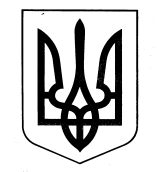 ХАРКІВСЬКА ОБЛАСНА ДЕРЖАВНА АДМІНІСТРАЦІЯДЕПАРТАМЕНТ НАУКИ І ОСВІТИН А К А З02.11.2021					Харків					№ 153Про участь учнів Харківського фахового коледжу спорту у чемпіонаті України з велосипедного спорту (крос) в індивідуальній груповій гонці та естафетіВідповідно до Положення про Департамент науки і освіти Харківської обласної державної адміністрації, затвердженого розпорядженням голови Харківської обласної державної адміністрації від 18.05.2020 № 269, враховуючи постанову Кабінету Міністрів України від 09.12.2020 № 1236 «Про встановлення карантину та запровадження обмежувальних протиепідемічних заходів з метою запобігання поширенню на території України гострої респіраторної хвороби COVID-19, спричиненої коронавірусом SARS-CoV-2» (зі змінами), Єдиний календарний план фізкультурно-оздоровчих та спортивних заходів України на 2021 рік, затверджений наказом Міністерства молоді та спорту України від 28.12.2020 № 2821 (зі змінами), лист громадської організації «Федерації велосипедистів Харківської області» від 28.10.2021 № 126 та Уточнений план-календар спортивно-масових заходів на 2021 рік Харківського фахового коледжу спорту станом на 18.10.2021, затверджений директором Департаменту науки і освіти Харківської обласної державної адміністрації, керуючись статтею 6 Закону України «Про місцеві державні адміністрації»НАКАЗУЮ:1. Рекомендувати директору Харківського фахового коледжу спорту:1.1. Забезпечити участь учнів відділення велоспорту у чемпіонаті України з велосипедного спорту (крос) в індивідуальній груповій гонці та естафеті (чоловіки, жінки, юніорки, юнаки, мол. юнаки, мол. дівчата), що відбудеться з 04 по 08 листопада 2021 року в м. Кропивницькому.1.2. Відрядити до м. Кропивницька з 04 по 08 листопада 2021 року вчителя з велоспорту Харківського фахового коледжу спорту для супроводження учнів відділення велоспорту.2. Витрати на відрядження учнів та супроводжуючої особи, зазначених в підпунктах 1.1 та 1.2 пункту 1 цього наказу, здійснити відповідно до кошторису витрат, затвердженого у встановленому порядку. Директор Департаменту						Анжеліка КРУТОВА